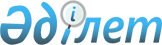 "Жаңартылатын энергия көздерінің пайдаланылуына мониторинг жүргізу қағидаларын бекіту туралы" Қазақстан Республикасы Энергетика министрінің 2015 жылғы 11 ақпандағы № 74 бұйрығына өзгерістер енгiзу туралыҚазақстан Республикасы Энергетика министрінің 2018 жылғы 14 желтоқсандағы № 509 бұйрығы. Қазақстан Республикасының Әділет министрлігінде 2018 жылғы 14 желтоқсанда № 17960 болып тіркелді
      БҰЙЫРАМЫН: 
      1. "Жаңартылатын энергия көздерінің пайдаланылуына мониторинг жүргізу қағидаларын бекіту туралы" Қазақстан Республикасы Энергетика министрінің 2015 жылғы 11 ақпандағы № 74 бұйрығына (Нормативтік құқықтық актілерді мемлекеттік тіркеу тізілімінде № 10455 болып тіркелген, "Әділет" ақпараттық-құқықтық жүйесінде 2015 жылғы 2 сәуірде жарияланған) мынадай өзгерістер енгізілсін:
      кіріспе мынадай редакцияда жазылсын:
      ""Жаңартылатын энергия көздерін пайдалануды қолдау туралы" 2009 жылғы 4 шілдедегі Қазақстан Республикасы Заңының 6-бабының 7) тармақшасына және "Мемлекеттік статистика туралы" 2010 жылғы 19 наурыздағы Қазақстан Республикасы Заңының 16-бабы 3-тармағының 2) тармақшасына сәйкес БҰЙЫРАМЫН:";
      көрсетілген бұйрықпен бекітілген Жаңартылатын энергия көздерінің пайдаланылуына мониторинг жүргізу қағидаларында (бұдан әрі – Қағидалар):
      4-тармақ мынадай редакцияда жазылсын:
      "4. Уәкілетті орган жаңартылатын энергия көздерінің (бұдан әрі – ЖЭК) пайдаланылуына мониторингті:
      1) Қазақстан Республикасында электр және (немесе) жылу энергиясын өндiрудiң жалпы көлемiнде ЖЭК пайдалану объектілерінің электр және (немесе) жылу энергиясын өндiру және босату үлесiн есепке алу;
      2) ЖЭК пайдалана отырып, электр энергиясын өндіру көлемінің "Жаңартылатын энергия көздері секторын дамытудың нысаналы көрсеткіштерін бекіту туралы" Қазақстан Республикасы Энергетика министрінің 2016 жылғы 7 қарашадағы № 478 бұйрығында (Нормативтік құқықтық актілерді мемлекеттік тіркеу тізілімінде № 14489 болып тіркелген, "Әділет" ақпараттық-құқықтық жүйесінде 2016 жылғы 20 желтоқсанда жарияланған) көзделген нысаналы көрсеткіштерге сәйкестігін айқындау үшін жүзеге асырады (бұдан әрі – № 478 бұйрық).";
      9-тармақ мынадай редакцияда жазылсын:
      "9. Уәкілетті орган ЖЭК пайдаланылуына мониторинг жүргізу нәтижелері бойынша ЖЭК пайдалана отырып, электр энергиясын өндіру көлемінің № 478 бұйрықта көзделген нысаналы көрсеткіштерге сәйкестігін айқындайды. ";
      көрсетілген бұйрықпен бекітілген Жаңартылатын энергия көздерін пайдалану объектілерінің электр және (немесе) жылу энергиясын өндіру және босату туралы ақпараттың нысаны осы бұйрыққа қосымшаға сәйкес жаңа редакцияда жазылсын.
      2. Қазақстан Республикасы Энергетика министрлігінің Жаңартылатын энергия көздері департаменті Қазақстан Республикасының заңнамасында белгіленген тәртіппен:
      1) осы бұйрықты Қазақстан Республикасы Әділет министрлігінде мемлекеттік тіркеуді;
      2) осы бұйрық мемлекеттік тіркелген күнінен бастап күнтізбелік он күн ішінде оны ресми жариялау және Қазақстан Республикасы нормативтік құқықтық актілерінің эталондық бақылау банкіне енгізу үшін "Республикалық құқықтық ақпарат орталығы" шаруашылық жүргізу құқығындағы республикалық мемлекеттік кәсіпорнына жіберуді;
      3) осы бұйрықты Қазақстан Республикасы Энергетика министрлігінің интернет-ресурсында орналастыруды;
      4) осы бұйрықты Қазақстан Республикасы Әділет министрлігінде мемлекеттік тіркегеннен кейін он жұмыс күні ішінде Қазақстан Республикасы Энергетика министрлігінің Заң қызметі департаментіне осы тармақтың 1), 2) және 3) тармақшаларында көзделген іс-шаралардың орындалуы туралы мәліметтерді ұсынуды қамтамасыз етсін.
      3. Осы бұйрықтың орындалуын бақылау жетекшілік ететін Қазақстан Республикасының энергетика вице-министріне жүктелсін.
      4. Осы бұйрық алғашқы ресми жарияланған күнінен кейін күнтізбелік он күн өткен соң қолданысқа енгізіледі.
       "КЕЛІСІЛДІ"
      Қазақстан Республикасы
      Ұлттық экономика министрлігінің
      Статистика комитеті
      ________________________
      2018 жылғы "__" _________ Жаңартылатын энергия көздерін пайдалану объектілерінің электр және (немесе) жылу энергиясын өндіруі және босатуы туралы ақпарат
      Нысанның индексі: № 1 нысан
      Ақпаратты ұсыну кезеңділігі: тоқсан сайын
      Ақпаратты ұсынатын тұлғалар тобы: жаңартылатын энергия
      көздерiн (бұдан әрі – ЖЭК) пайдаланатын энергия өндіруші ұйымдар
      Нысан кімге ұсынылады: Қазақстан Республикасы Энергетика министрлігі
      Нысанды ұсыну мерзімі: тоқсан сайын
      Есептік кезең: тоқсан
      1. Энергия өндіруші ұйымның атауы, бизнес-сәйкестендіру нөмірі _________
      2. Энергия өндіруші ұйымның орналасқан жері _________________________
      3. ЖЭК пайдалану объектісінің атауы _________________________________
      4. ЖЭК пайдалану объектісінің орналасқан жері_________________________
      5. ЖЭК пайдалану объектісінің белгіленген қуаты (кВт) __________________
      6. Пайдаланатын ЖЭК түрі ___________________________________________
      7. Жинау нысаны (электрондық/қағаз)__________________________________
      8. Жалпы жұмыс орындарының саны__________, оның ішінде:
      Әйел ______
      Ер ________
      Ескертпе:
      Электр және (немесе) жылу энергиясын өндіру үшін ЖЭК-тің екі және одан көп
      түрлерін пайдаланған жағдайда, есеп әр түрі бойынша жеке беріледі.
      _______________________________________________________________________
      (Басшы, тегі, аты, әкесінің аты (болған жағдайда), қолы, күні)
      "20__ жылғы __-тоқсанға жаңартылатын энергия көздерін пайдалану
      объектілерінің электр және (немесе) жылу энергиясын өндіруі және
      босатуы туралы ақпарат" нысанын толтыру жөніндегі түсініктемелер
      1. 20__ жылғы __-тоқсанға жаңартылатын энергия көздерін пайдалану объектілерінің
      электр және (немесе) жылу энергиясын өндіруі және босатуы туралы ақпарат нысаны (бұдан
      әрі – Нысан) "Жаңартылатын энергия көздерін пайдалануды қолдау туралы" Қазақстан
      Республикасы Заңы 6-бабының 7) тармақшасына сәйкес әзірленген.
      2. Нысан жаңартылатын энергия көздерiн (бұдан әрі – ЖЭК) пайдаланатын энергия
      өндіруші ұйымдармен ұсынылады.
      3. Нысан мынадай түрде толтырылады:
      1-бөлімде ақпарат беретін ұйымның толық атауы және бизнес-сәйкестендіру нөмірі
      көрсетіледі;
      2-бөлімде ұйымның заңды мекенжайы (облыс, аудан/қала, елді мекен) көрсетіледі;
      3-бөлімде ЖЭК объектісінің атауы көрсетіледі;
      4-бөлімде ЖЭК объектісінің нақты мекенжайы көрсетіледі;
      5-бөлімде ЖЭК объектісінің қуаты көрсетіледі;
      6-бөлімде ЖЭК пайдалану объектісінің түрі (күн, жел, гидроэлектр станция, биогаз
      қондырғы) көрсетіледі;
      7-бөлімде энергия өндіруші ұйымдармен ұсынылатын ақпараттың беру тәсілдері
      көрсетіледі;
      8-бөлімде объектіге қызмет көрсететін жұмыскерлердің жалпы саны көрсетіледі, оның
      ішінде әйелдер және ерлер.
      1-жолдың "Электр энергиясын өндіру, мың кВтс" атты 2-бағанында есептік кезеңде
      (тоқсан) ЖЭК объектілерімен электр энергия өндіруінің нақты деректері көрсетіледі;
      1-жолдың "Электр энергиясын өндіру, мың кВтс" атты 3-бағанында алдағы есептік
      кезеңнің (тоқсан) ішінде ЖЭК объектілерімен электр энергия өндіруінің болжамды деректері
      көрсетіледі;
      2-жолдың "Жылу энергиясын өндіру, Гкал" атты 2-бағанында есептік кезеңде (тоқсан)
      ЖЭК объектілерімен жылу энергиясын өндіруінің нақты деректері көрсетіледі;
      2-жолдың "Жылу энергиясын өндіру, Гкал" атты 3-бағанында алдағы есептік кезеңнің
      (тоқсан) ішінде ЖЭК объектілерімен жылу энергия өндіруінің болжамды деректері
      көрсетіледі;
      3-жолдың "Электр энергиясын босату, мың кВтс " атты 2-бағанында есептік кезеңде
      (тоқсан) электр жүйесіне босатылғанэлектр энергиясының нақты деректері көлемі көрсетіледі;
      3-жолдың "Электр энергиясын босату, мың кВтс" атты 3-бағанында алдағы есептік
      кезеңде (тоқсан) электр жүйесіне босатуға жоспарланып отырған электр энергиясының
      болжамды көлемі көрсетіледі;
      4-жолдың "Жылу энергиясын босату, Гкал" атты 2-бағанында есептік кезеңде (тоқсан)
      бірыңғай жылу жүйесіне босатылған жылу энергиясының нақты деректері көлемі көрсетіледі;
      4-жолдың "Жылу энергиясын босату, Гкал" атты 3-бағанында алдағы есептік кезеңде
      (тоқсан) бірыңғай жылу жүйесіне босатуға жоспарлап отырған жылу энергиясының болжамды
      көлемі көрсетіледі;
      5-жолдың "Электр энергиясының орташа босату бағасы, мың кВтс, ҚҚС-сыз " атты
      2-бағанында есептік кезеңде (тоқсан) электр энергия өндіруші ұйым сатқан электр
      энергиясының орташа бағасы көрсетіледі;
      5-жолдың "Электр энергиясының орташа босату бағасы, мың кВтс ҚҚС-сыз" атты
      3-бағанында алдағы есептік кезеңде (тоқсан) ішінде электр энергия өндіруші ұйым сатуға
      жоспарлап отырған электр энергиясының орташа бағасы көрсетіледі;
      6-жолдың "Жылу энергиясының орташа өлшемді босату бағасы, мың Гкал ҚҚС-сыз"
      атты 2-бағанында есептік кезеңде (тоқсан) электр энергия өндіруші ұйым сатқан жылу
      энергиясының орташа бағасы көрсетіледі;
      6-жолдың "Жылу энергиясының орташа өлшемді босату бағасы, мың Гкал ҚҚС-сыз"
      атты 3-бағанында алдағы есептік кезеңде (тоқсан) электр энергия өндіруші ұйым сатуға
      жоспарлап отырған жылу энергиясының орташа бағасы көрсетіледі.
					© 2012. Қазақстан Республикасы Әділет министрлігінің «Қазақстан Республикасының Заңнама және құқықтық ақпарат институты» ШЖҚ РМК
				
      Қазақстан Республикасының

      Энергетика министрі 

Қ. Бозымбаев
Қазақстан РеспубликасыЭнергетика министрінің2018 жылғы 14 желтоқсандағы№ 509 бұйрығынақосымшаЖаңартылатын энергиякөздерiнің пайдаланылуынамониторинг жүргізуқағидаларына1-қосымшаӘкімшілік деректердіжинауға арналған нысан
№
Көрсеткіштер
Тоқсан ішіндегі нақты өндіріс
Тоқсан ішіндегі болжамдық өндіріс
1
2
3
1
Электр энергиясын өндіру, мың кВтс
2
Жылу энергиясын өндіру, Гкал
3
Электр энергиясын босату, мың кВтс
4
Жылу энергиясын босату, Гкал
5
Электр энергиясының орташа босату бағасы, теңге/кВтс ҚҚС-сыз
6
Жылу энергиясының орташа өлшемді босату бағасы, теңге/Гкал ҚҚС-сыз